HEMINGTON PRIMARY SCHOOL			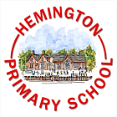  MINUTES Full Governing Body Meeting On Tuesday 5th July, 18:00Governors Present:	Eimear Davis		ED		Craig Witton		CW				Melvyn Booley (Chair)	MB		Mary-Kate Batterbee      MKB				Lucy Timbrell		LT		Abigail Kerr		AB						Also, in Attendance: Catherine Wilson (Clerk)		Signed …………………………………………………………… Chair of FGB		Date ……………………………………………….ProceduralACTION1.1Welcome & Apologies – to accept or decline.Apologies from: Liz Cordon, Annie Blissett and Mark Eydman (Clerk)Also absent: Matt YandleIntroduction of Abigail Kerr, newly appointed Parent Governor.Chair1.2AOB – these to be raised prior to the meeting with the Chair. Discussed at end of the meeting.NoneChair1.3 Confirmation of Potential Conflicts of Interest in Regard of the Agenda Items.NoneChair1.4Matters of Urgency & Chair’s Emergency Actions.NoneChair1.5Minutes of the previous meeting 17th March 2022To approveTo sign and retainMatters arising not included in this agenda Minutes Approved.ChairGovernance Business2.1Head Teacher’s ReportThe report provided by ED was reviewed.Attendance:Postponed holidays due to Covid, ED asking for evidence of date change.Covid has increased, most pupils experiencing a heavy cold.Sickness bug – deep cleaning underway.Assessments :Year 6 SATs went really well, 75% at expected.Reception at 25% good level development. LT explained that nursery closures due Covid have affected their communication, speaking and social skills. Pupils to have Talk Boost Intervention to develop vocabulary. 100% of Year 1 passed phonics screening. Curriculum:Changing to Dimensions Curriculum, teaching staff to receive training.All Pupils to have individual subject books. There will be a curriculum presentation for governors in the Autumn Term.ED encouraged governors to come in and see what they’re doing. Staffing: ED to increase to 4 days a week from Autumn Term.Need to recruit a new TA.Difficult to find a sports apprentice, put on backburner for now.Safeguarding:All incidents recorded on CPOMS, most incidents peer on peer abuse e.g. playground pushing. Safeguarding audit to be completed annually. Health and Safety Audit:Fire risk assessment and COSHH to be reviewed.School needs bag of spare clothes in case of asbestos contact.Audits to be carried out termly.Building:New shelter being built for Class 1.Class 3 needs a climbing frame. Interactive whiteboard needs moving, MKB suggested new PO might be able to do this. ED confirmed PE budget has been fully allocated.PTFA Funding:£1380 raised from quiz night and raffle.Whitemoor Lakes trip was a great success. HT2.23-5 Year Strategic PlanKey areas to focus on:Leadership & ManagementDevelopmentBehaviour & Attitude
Inclusivity
Retention of staff Chair and HT2.3Confirmation of Pay CommitteeMeeting Monday 24th October 8am, ED, MB & CW. Chair2.4Election of ChairAll in MBClerk2.5Report from Sub-CommitteesFinance – Budget Finished.
                 Currently no bursar service, ED to chase next week. SC Chairs2.6Succession PlanningRecruiting potential leaders.ALL2.7Risk Register Consideration9 key risks to work on for the risk register:Poor GovernanceStaff continuity including senior leadershipDiminishing numbers on roleContinued financial viabilityLack of resources to support SENDStaff recruitmentHealth and SafetyDeclining pupil attainmentOfsted visit downgrading to requires improvementALLGovernor Effectiveness3.1Governing body meeting plan for next year including calendarSub-committee model to be scrapped.Meeting every half term – 6 total.Draft agenda for whole year to be sent out, please read all documents prior to meeting and email ED with questions.Pay Committee to meet on Monday 24th October 8.00am to consist of Melvyn Booley & Craig Witton.Chair3.2Governor contribution – statement from each governor on contribution too school activities during the yearMB to email out document to all governors to fill out all activities done this year. ALL3.3Governor RecruitmentVacancy parent governor, to elect in September.Co-opted governor, preferably an education background, CW knows of a retired headteacher in Castle Donington to potentially contact. ClerkClosing Items4.1AOBNo other business to discuss.Chiar4.2Date of next meeting Monday 19th September 2022 18:00. ALLMeeting Closed @ 19:30